ホームページ掲載申込書　諏訪保健福祉事務所長　様　　　　　　　　　　　　　　　　　　　　　　　　 　 令和　　　年　　　月　　　日住所　　　　　　　　　　　　　　　　　　　　　氏名　電話番号諏訪保健福祉事務所が管理するウェブサイト「犬猫等譲渡希望情報」ページへの掲載について以下の事項に同意の上申し込みます。掲載画像　：　　　写真　　・  　電子データ　　・  その他（　　　　　　　　）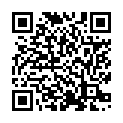 ※写真の場合、返却希望（　有　・　無　）　　　　　　　Eメールアドレス　suwaho-shokusei@pref.nagano.lg.jp　　掲載期間　 ：　令和　　年　　月　　日　～　令和　　年　　月　　日（　　　　日間）（掲載期間は最長１ヶ月です。それ以上掲載を希望される場合は、再度申込書を提出してください。）123動物種犬　　　猫その他（　　　　　　）犬　　　猫その他（　　　　　　）犬　　　猫その他（　　　　　　）品　種毛　色性　別オス ・ メスオス ・ メスオス ・ メス年　齢大きさ大・中・小大・中・小大・中・小不妊手術有　・　無有　・　無有　・　無混合ワクチン有　・　無有　・　無有　・　無飼育場所屋内　・　屋外屋内　・　屋外屋内　・　屋外性　格特　徴既往歴